Муниципальное автономное дошкольное образовательное учреждение «Ново-Айдырлинский детский сад»Адрес: Россия, 462854, Оренбургская область, Кваркенский район, п.Айдырлинский,ул. Геологов,1тел. (35364) 25-3-08
ИНН 5630004490, КПП 563001001, ОГРН 1025602488658Исх. от 11.04.2016г №109Министру образованияОренбургской областиВ.А.ЛабузовуОТЧЕТ о результатах исполнения предписания от 19.10.2015 г. № 01-21/2179/пр по итогам плановой документарной проверкимуниципального  автономного дошкольного образовательного учреждения «Ново-Айдырлинский детский сад»(наименование образовательного учреждения)Срок исполнения предписания: 11.04. 2016г.            Заведующий МАДОУ «Ново-Айдырлинский детский сад»                                                         Р.А.Юдакова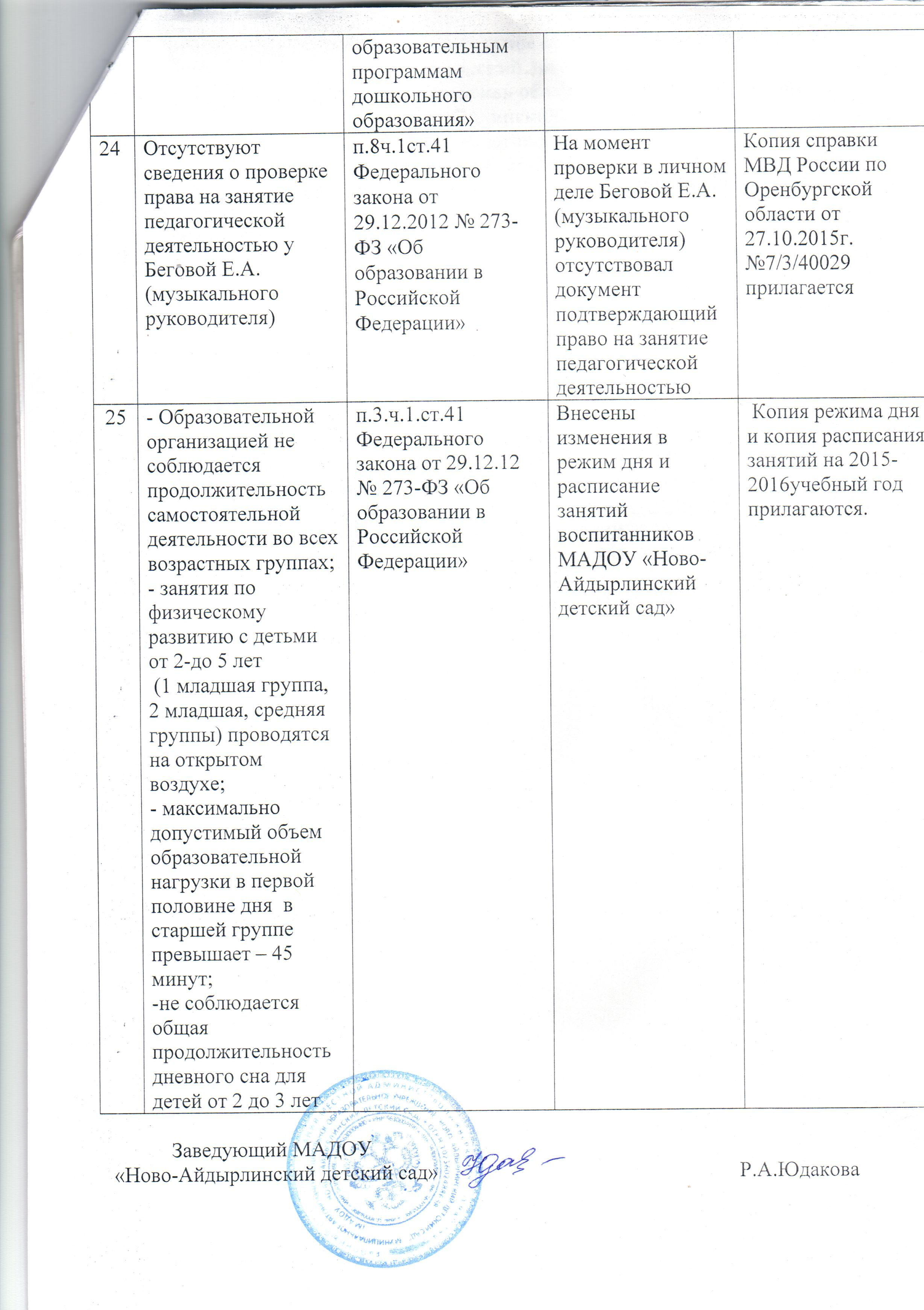 № п/пПеречень выявленных нарушенийПункт (абзац) нормативного правового акта и нормативный правовой акт, требования которого нарушеноПринятые мерыКопии документов и иных источников, подтверждающих устранение нарушения1.Пояснительная записка целевого раздела образовательной программы дошкольного образования не включает значимые для разработки и реализации характеристики, в том числе характеристики особенностей развития детей раннего возрастап.2.11.1.приказа Министерства образования и науки РФ от 17 октября 2013 года № 1155 «Об утверждении Федерального государственного образовательного стандарта дошкольного образования»В образовательную программу дошкольного образования внесены измененияКопия образовательной программы дошкольного образования МАДОУ«Ново-Айдырлинский детский сад» прилагается2Отсутствует дополнительный раздел Программы (текст ее краткой презентации), а именно:1) возрастные и иные категории детей, на которых ориентирована Программа организации, в том числе категории детей с ограниченными возможностями здоровья, если Программа предусматривает особенности ее реализации для этой категории детей;2) используемые Программы;3) характеристика взаимодействия педагогического коллектива с семьями детей.п.2.13 приказа Министерства образования и науки РФ от 17 октября 2013 г. № 1155 «Об утверждении Федерального государственного образовательного стандарта дошкольного образования» В образовательную программу дошкольного образования внесены измененияКопия образовательной программы дошкольного образования МАДОУ «Ново-Айдырлинский детский сад»прилагается3Образовательной организацией не приняты локальные нормативные акты по основным вопросам организации и осуществления образовательной деятельности:-правила приема воспитанников; - режим занятийобучающихсяч.2 ст.30Федерального закона от 29.12.2012 №273-ФЗ«Об образовании в Российской Федерации»Разработаны и утверждены требуемые локальные нормативные актыКопии приказов от 15.03.2016г. №10,  от 15.03.2016г. №10/1 и локальных нормативных актов прилагается4В образовательной программе дошкольного учреждения отсутствуют учебный план, календарный учебный графикп.6 ч.3 ст.28, ч.6 ст.12 Федерального закона от 29.12.12 №273- ФЗ  «Об образовании в Российской Федерации»Разработаны учебный план, календарный учебный график в соответствии с ПрограммойКопии учебного плана, календарного учебного графика прилагаются5Не обеспечена организация научно- методической работы, в том числе организация и проведение научных и методических конференций, семинаров.п.20 ч.3 ст.28 Федерального закона от 29.12.2012 №273-ФЗ«Об образовании в Российской Федерации»В годовом плане МАДОУ  «Ново-Айдырлинский детский сад»  разработан раздел «Организация научно-методической работы»Копия раздела годового плана «Организация научно-методической работы»  МАДОУ  «Ново-Айдырлинский детский сад» прилагается6Образовательной организацией не определён орган управления организации, к компетенции которого относится рассмотрение отчётап.4 приказа Министерства образования и науки Российской Федерации от 14.06.2013г №462 «Об утверждении порядка проведения самообследования образовательной организации»Внесены  изменения в локальный нормативный  акт:«Положение о педагогическом совете»Копии локального нормативного акта от 09.12.2015г. №92, отчета о проведении самообследования прилагаются7Организацией не определены формы проведения самообследованияп.5 приказа Министерства образования и науки Российской Федерацииот 14.06.2013г №462 «Об утверждении порядка проведения самообследования образовательной организации»Разработан распорядительный акт, в которомопределены формы проведения самообследования.Копия приказа от 02.12.2015г. №19/1 прилагается.8В процессе самообследования не проводится анализ показателей деятельности организации п.6 приказа Министерства образования и науки Российской Федерации от 14.06.2013 № 462 «Об утверждении порядка проведения самообслндования образовательной организации»Отчет о результатах самообследования приведен в соответствии с требованиямиКопия отчета о результатах самообследования МАДОУ «Ново-Айдырлинский детский сад»прилагается.9В образовательной организации не организовано дополнительное профессиональное образование работников.п.5 ч.3 ст.28Федерального закона от 29.12.2012 №273-ФЗ«Об образовании в Российской Федерации»Разработан перспективный план по организации дополнительного профессионального образования работников организацииКопия перспективного плана по организации дополнительного профессионального образования работников прилагается10Библиотечный фонд не укомплектован печатными учебными изданиямич.1 ст.18 Федерального закона от 29.12.2012 №273-ФЗ«Об образовании в Российской Федерации»Библиотечный фонд укомплектованв соответствие с требованиямиКопии:-Журнала учета библиотечного фонда;-товарные чеки;- абонементов подписных изданийприлагаются.11Насыщенность среды не соответствует содержанию Программы.подпункт 1 п.3. 3.4 приказа Министерства Образования и науки РФ от 17.10.2013 №1155 «Об утверждении Федерального государственного образовательного стандарта дошкольного образования»Насыщенность среды приведена в соответствие с содержанием образовательной программы дошкольного образования МАДОУ «Ново-Айдырлинский детский сад» Копия образовательной программы дошкольного образования МАДОУ «Ново-Айдырлинский детский сад» , фотоотчет прилагаются12Не имеет дополнительного профессионального образования в области государственного и муниципального управления или менеджмента и экономики Р.А.Юдакова, (руководитель)Приказ Министерства здравоохранения и социального развития РФ «Об утверждении Единого квалификационного справочника должностей руководителей, специалистов и служащих, раздел»Квалификационныехарактеристики должностей работников образования» от 26.08.2010 № 761н Заключен договор на оказание платных образовательных услуг по программе дополнительного профессионального образования «Менеджмент в образовании» в НОУ ДПО «Оренбургская бизнес -школа». После получения диплома обязуюсь представить его в министерство образования Оренбургской областиКопии договора № 04-11220 от 12.01.2016 и платежного поручения от15.01.2016г об оплате прилагаются13Отсутствует систематическое повышение профессионального уровня Володиной Л.А., Клюевой Т.В.(воспитателей) п.7 ч. 1 ст.48 Федерального закона от 29.12.2012 № 273-ФЗ «Об образовании в Российской ФедерацииНа момент проверки в личных делах Володиной Л.А., Клюевой Т.В. (воспитателей) отсутствовали документы, подтверждающие систематическое повышение профессионального уровняКопии удостоверений о повышении квалификации №14892, 14895 от 29.11.2014гприлагаются.14 Специальный раздел «Сведения об образовательной организации» не содержит установленной информации п.3 приказа Федеральной службы по надзору в сфере образования и науки от 29.05.2014 №785 « Об утверждении требований к структуре официального сайта образовательной организации в информационно-телекоммуникационной сети «Интернет» и формату представления на нём информации».Официальный сайт МАДОУ «Ново-Айдырлинский детский сад»  приведен в соответствие с действующим законодательствомАдрес сайта МАДОУ «Ново-Айдырлинский детский сад»http://rudnik-ds.ucoz.net/15Уставом не определены права руководителя образовательной организациич. 6 ст. 51 Федерального закона от 29.12.2012 № 273-ФЗ «Об образовании в Российской Федерации» В устав ДОУ внесены измененияКопия изменения устава прилагается.16Уставом образовательной организации не определена направленность образованияп.3 ч.2 ст.25 Федерального закона от29.12.2012 №273-ФЗ «Об образовании в Российской Федерации»В устав ДОУ внесены измененияКопия изменения устава прилагается.17В пункте 4.3.2 устава указана ссылка на документ, утративший силу.Федеральный закон от 29.12.2012№ 273-ФЗ «Об образовании в Российской Федерации»В устав ДОУ внесены измененияКопия изменения устава прилагается.18На официальном сайте в сети Интернет образовательной организации не размещается примерная форма заявления о приеме в образовательную организациюп.9 приказа обучение по образовательным программам дошкольного образования» Министерства образования и науки Российской Федерации от 08.04.2014 № 293 «Об утверждении порядка приема на обучение по образовательным программам дошкольного образованияНа официальном сайте МАДОУ «Ново-Айдырлинский детский сад» размещен требуемый документАдрес сайта МАДОУ «Ново-Айдырлинский детский сад»http://rudnik-ds.ucoz.net/19Не размещаются на официальном сайте образовательной организации в сети Интернет: - Копии устава, лицензии, права и обязанности воспитанников,распорядительный акт ознакомления органа местного самоуправления о закреплении ОУ за конкретными территориями:-факт ознакомления родителей ребенка с уставом, лицензией, ОПДО и другими документами, регламентирующими организацию и осуществление образовательной деятельности, права и обязанности воспитанников не фиксируются в заявлении о приеме в ОО.п. 6 приказа Министерства образования и науки Российской Федерации от 08.04.2014 № 293 «Об утверждении порядка приема на обучение по образовательным программам дошкольного образования»На официальном сайте МАДОУ «Ново-Айдырлинский детский сад» размещенытребуемые документыАдрес сайта МАДОУ «Ново-Айдырлинский детский сад»http:http://rudnik-ds.ucoz.net/20Распорядительный акт в трёхдневный срок после издания не размещается на официальном сайте образовательной организации в сети Интернетп.17 приказа Министерства образования и науки Российской Федерации от 08.04.2014 № 293 «Об утверждении порядка приема на обучение по образовательным программам дошкольного образования»Распорядительные акты  размещаются на официальном сайте МАДОУ «Ново-Айдырлинский детский сад» в сети ИнтернетАдрес сайта МАДОУ «Ново-Айдырлинский детский сад»http://rudnik-ds.ucoz.net/21Не соблюдается режим питания детей по отдельным приемам пищи.п.2 ч.1. ст.41 Федерального закона от 29.12.12 № 273-ФЗ «Об образовании в Российской Федерации»Режим питания детей по отдельным приемам пищи с 9-часовым пребыванием организовывается 4 раза Копия режима дня  прилагается22Не обеспечена открытость и доступность документа об установлении платы, взимаемой с родителей (законных представителей) за присмотр и уход за детьми, осваивающими образовательные программы дошкольного образованияп.4.1.ч.2 ст.29 ФЗ №273«Об образовании в Российской Федерации»На официальном сайте в сети Интернет и информационном стенде МАДОУ «Ново-Айдырлинский детский сад» размещен требуемый документ Адрес сайта МАДОУ «Ново-Айдырлинский детский сад»http://rudnik-ds.ucoz.net/,фотоотчет информационного стенда прилагается23В нарушение сформированы личные дела воспитанников образовательной организациип.18 приказа Министерства образования и науки Российской Федерации от08.04.2014 № 293«Об утверждении порядка приёма на обучение по образовательным программам дошкольного образования»Личные дела воспитанников образовательной организации приведены в соответствии с требованиямиКопия личного дела воспитанника прилагается24Отсутствуют сведения о проверке права на занятие педагогической деятельностью у Беговой Е.А.(музыкального руководителя)п.8ч.1ст.41Федерального закона от 29.12.2012 № 273-ФЗ «Об образовании в Российской Федерации» Сделан запрос в МВД России по Оренбургской области и получен ответ  на Бегову Е.А.(музыкального руководителя)Копия справки МВД России по Оренбургской области от 27.10.2015г. №7/3/40029 прилагается25- Образовательной организацией не соблюдается продолжительность самостоятельной деятельности во всех возрастных группах;- занятия по физическому развитию с детьми от 2-до 5 лет (1 младшая группа, 2 младшая, средняя группы) проводятся на открытом воздухе;- максимально допустимый объем образовательной нагрузки в первой половине дня  в старшей группе превышает – 45 минут;-не соблюдается общая продолжительность дневного сна для детей от 2 до 3 летп.3.ч.1.ст.41 Федерального закона от 29.12.12 № 273-ФЗ «Об образовании в Российской Федерации»Внесены изменения в режим дня и расписание занятий воспитанников МАДОУ «Ново-Айдырлинский детский сад» Копия режима дня и копия расписания занятий на 2015-2016учебный год прилагаются.